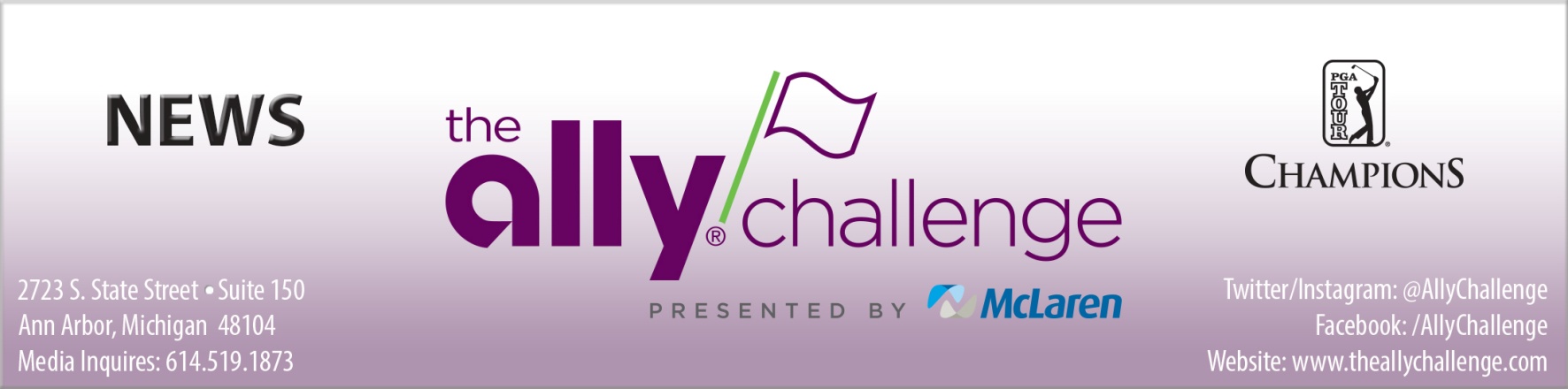 For Immediate ReleaseMarch 29, 2018PRIMARY CHARITY PARTNERSHIPS ANNOUNCED FOR THE ALLY CHALLENGE PRESENTED BY MCLARENTournament proceeds to benefit Community Foundation of Greater Flint and Junior Achievement Monday Pro-Am to benefit Midnight Golf ProgramGRAND BLANC, Mich. – Tournament officials announced today two non-profit organizations in the greater Flint area to be designated as the primary beneficiaries for the PGA TOUR Champions event coming to Warwick Hills Golf and Country Club September 10-16, 2018.The Ally Challenge presented by McLaren will focus on positively impacting the youth in Genesee County and beyond by designating net proceeds from the tournament to benefit the Community Foundation of Greater Flint (CFGC) and Junior Achievement (JA) in Genesee County. “The support for the Community Foundation of Greater Flint and Junior Achievement will leave a lasting impact on the community long after the tournament,” said Alison Summerville, Business Administration Executive and Head of Corporate Citizenship, Ally. “Bringing The Ally Challenge to Warwick Hills is exciting on many levels, but perhaps the most exciting element for Ally has been forging relationships with local organizations that will benefit from the tournament, and knowing that education, nutrition and health services will be given to children in need in Flint and Southeastern Michigan.” The Community Foundation of Greater Flint serves the common good in Genesee County—building a strong community by engaging people in philanthropy and developing the community’s permanent endowment—now and for generations to come. CFGF helps donors support the causes they care about, today or through their estates. Since 1988 the Community Foundation has granted more than $100 million to nonprofit organizations to build a thriving community. CFGF serves Flint and all of Genesee County including its community funds in Clio, Davison, Fenton, Flushing and Grand Blanc.The tournament’s donation to the Community Foundation of Greater Flint will help in efforts to improve the lives and support the long-term development needs of children and families affected by the water crisis with early childhood education, nutrition education, access to healthy food, access to a medical home and family emotional supports.(more)Primary beneficiaries announcedPage 2March 29, 2018Additionally, in collaboration with the Community Foundation of Greater Flint, the tournament will create a new scholarship program designed to support post-secondary education for Flint area students.When Isaiah Oliver, President and CEO of the Community Foundation of Greater Flint, was asked about being selected as a beneficiary, he responded by saying, “Flint kids have many challenges to face, but the Ally Challenge is one they will gladly accept! The Greater Flint Community is thrilled to have the PGA TOUR Champions in Genesee County and the impact this donation will have will be long-lasting.”Junior Achievement’s mission is to inspire and prepare young people to succeed in a global economy. Junior Achievement is part of the nation’s largest organization dedicated to empowering young people by teaching them the knowledge and skills needed to own their economic success, plan for their future and make beneficial academic and economic choices. Junior Achievement has partnered with Baker College - Flint to house JA Finance Park. With nearly 24,000 students in the Genesee region having participated in Junior Achievement Programs, this new location will allow the chapter to expand and keep up with the demand for youth education in the region. The new JA Finance Park is an immersive budget simulation for middle and high school students that enables them to develop skills to successfully navigate today’s complex economic environment and discover how their decisions can impact tomorrow. The tournament’s donation to Junior Achievement will support JA Programs for underserved students.“Junior Achievement is the youth arm of economic development in this region,” said JA Chief Operating Officer Cindy Bazner. “Everything JA does is done to better equip students for the business of life!  On behalf of the JA Genesee Advisory Board and the students that will benefit, we are delighted to be chosen as a charity partner for The Ally Challenge presented by McLaren.”In related news, Midnight Golf Program has been named the charity benefactor for The Ally Challenge presented by McLaren Monday Pro-am located at Meadowbrook Country Club on September 10. Midnight Golf Program’s mission is to improve under-served young adults’ personal development, educational preparedness and appreciation of the game of golf. The Program consists of a 30-week empowerment and mentoring experience that teaches life skills, college preparation, community activism, financial literacy and how to play golf.Twice weekly two groups of 125 youth meet for three hours of life lessons, golf lessons and a sit-down dinner. To date, nearly 100 percent of the students who have completed the program have gone on to attend college. “Benefiting local charities in the greater Flint area is one of the primary missions of The Ally Challenge presented by McLaren,” said tournament director Chris Coffman. “The tournament is proud to announce the Community Foundation of Greater Flint and Junior Achievement as our primary beneficiaries and excited to welcome Midnight Golf as the charity benefactor of our Monday Pro-Am. The impact this tournament has on the local community will be its true legacy and we’re excited to start that chapter of this special event with today’s announcement.” (more)Primary beneficiaries announcedPage 3March 29, 2018In addition to the aforementioned charity partners, The Ally Challenge presented by McLaren will unveil a bonus grassroots charity platform in April that will be available to any qualified 501(c)(3) organization located within southeast Michigan. This new program will create positive opportunities for more charities to get involved and benefit from the tournament’s philanthropic objectives.The Ally Challenge presented by McLaren will be one of the premier Regular Season events on PGA TOUR Champions in 2018, which will give way to the third-annual Charles Schwab Cup Playoffs – a season-ending, three tournament series used to determine the Tour’s season-long champion.All three rounds of The Ally Challenge presented by McLaren will be broadcast on Golf Channel.For more information about The Ally Challenge, please visit theallychallenge.com. For the latest Ally Challenge news and updates on social media follow the tournament on Twitter and Instagram at @AllyChallenge and on Facebook at Facebook.com/AllyChallenge.  About the Ally ChallengeThe Ally Challenge is an official event on the PGA TOUR Champions owned and operated by Tournaments for Charity, a Michigan non-profit corporation. This 54-hole stroke play golf tournament features 78 PGA TOUR Champions professionals competing for a $2 million purse at the historic Warwick Hills Golf & Country Club in Grand Blanc, Michigan. The event is designed to showcase the best golf on the PGA TOUR Champions for the enjoyment of spectators and to benefit local charities in the greater Flint area. All three official rounds will be internationally televised on the Golf Channel. For more information, visit www.theallychallenge.com.For more information about The Ally Challenge presented by McLaren, please visit theallychallenge.com. For the latest Ally Challenge news and updates on social media follow the tournament on Twitter and Instagram at @AllyChallenge and on Facebook at Facebook.com/AllyChallenge.About Ally Financial Ally Financial Inc. (NYSE: ALLY) is a leading digital financial services company with assets of $167.1 billion as of December 31, 2017. As a client-centric company with passionate customer service and innovative financial solutions, Ally is relentlessly focused on "Doing it Right" and being a trusted financial partner for its consumer, commercial, and corporate customers. Ally's award-winning online bank (Ally Bank, Member FDIC and Equal Housing Lender) offers mortgage-lending services and a variety of deposit and other banking products, including CDs, online savings, money market and checking accounts, and IRA products. Ally also promotes the Ally CashBack Credit Card. Additionally, Ally offers securities brokerage and investment advisory services through Ally Invest. Ally remains one of the largest full-service auto finance operations in the country with a complementary auto-focused insurance business, which together serve more than 18,000 dealer customers and millions of auto consumers. Ally's robust corporate finance business offers capital for equity sponsors and middle-market companies.For more information and disclosures about Ally, visit https://www.ally.com.About McLaren Health CareMcLaren Health Care, headquartered in Grand Blanc, Michigan, is a fully integrated health network committed to quality, evidence-based patient care and cost efficiency. The McLaren system includes 12 hospitals, ambulatory surgery centers, imaging centers, a 450-member employed primary care physician network, commercial and Medicaid HMOs covering more than 260,000 lives, home health and hospice providers, retail medical equipment showrooms, pharmacy services, and a wholly owned medical malpractice insurance company. McLaren operates Michigan’s largest network of cancer centers and providers, anchored by the Barbara Ann Karmanos Cancer Institute, one of only 47 National Cancer Institute-designated comprehensive centers in the U.S. McLaren has 24,000 employees and more than 52,000 network providers. Its operations are housed in more than 350 facilities serving the entire Lower Peninsula of the state of Michigan along with a portion of the Upper Peninsula. Learn more at www.mclaren.org.
###